SIDRA Annual Award for PhD Theses in Systems and Control Engineering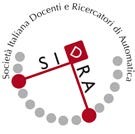 Application form - 2022I undersignedLast name: _____________________________________________________Surname: ______________________________________________________Place of birth: ____________________________________Date of birth: __________Address:   _______________________________________________________________________________________________________________Telephone and e-mail:__________________________________ask for participation to the annual SIDRA Award for the best PhD Theses in the area of Systems and Control Engineering at an Italian University. I declare thatI have completed my PhD program in (title of the PhD program) ________________________________________________________________University: _____________________________________________I have completed the final exam with favorable outcome on (date)_______Thesis title: _____________________________________________________________Advisor: ______________________I attach, in electronic form:Copy of the final version of the ThesisCopy of the final assessment by the local Doctorate Committee after completion of the PhD programAn abstract of the Thesis summarizing its innovative aspects, main results, theoretical contributions, and possible applications (maximum 2 page A4, format pdf, line spacing 1.5, character size 12)A recommendation letter by the thesis Advisor assessing the quality of the dissertation in terms of its scientific relevance, and underlining the reasons why the thesis warrants the awardDate:  _____________	Signature:   __________________________